Radar de autoavaliação do desempenho do aluno - PropostaNome:                                                                                        Data:Prezado/a estudante, há uma escala numérica de 0 a 10 em cada linha do radar. Reflita sobre cada item com atenção e circule a posição numérica em que você se avalia. Ao final, ligue os pontos e teremos uma organização visual da sua autoavaliação, que será comparada com outra a ser realizada futuramente. Seja sincero/a e bom trabalho!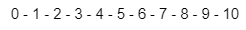 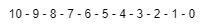 Comentários gerais sobre minha autoavaliação e metas para melhoria:__________________________________________________________________________________________________________________________________________________________________________________________________________________________________________________________________________________________________________________________________________________________________________________________________________________________________________________________________________________________________________________________________________________________________________________________________________________________________________________________________________________________________________________________________________________________